STANDAR KOMPETENSI LULUSANSTIKEP PPNI JAWA BARAT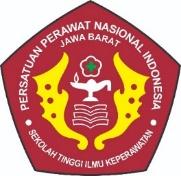 SATUAN PENJAMINAN MUTU PERGURUAN TINGGISTIKEP PPNI JAWA BARATTAHUN 2021VISI, MISI, TUJUAN STIEP PPNI JAWA BARATVISI STIKEP PPNI JAWA BARAT“Menjadi perguruan tinggi yang unggul dan professional dalm bidang keperawatan, berbasis riset, inovasi, dan teknologi serta berdaya saing di tingkat nasionanl dan internasional”MISI STIKEP PPNI JAWA BARATMenyelenggarakan program pendidikan berbasis riset, teknologi, dan inovasi dengan kurikulum, pengajar serta metode pembelajaran yang berkualitas.Menyelenggarakan dan mengembangkan kegiatan riset kesehatan dan teknologi informasi yang inovatif untuk mendukung peningkatan pelayanan kesehatan.Menyelenggarakan pengabdian kepada masyarakat berdasarkan hasil riset sebagai kontribusi dalam penyelesaian masalah kesehatan.Menyelenggarakan good university governance yang didukung oleh teknologi informasi.Menciptakan lingkungan yang kondusif untuk penyelenggaraan pendidikan, penelitian, dan pengabdian kepada masyarakat.Menjamin lulusan STIKEP PPNI menjadi manusia yang berkarakter, bermartabat, dan berintegritasMenyelenggarakan kerjasama lintas sektoral Nasional maupun Internasional untuk mendukung pelaksanaan pendidikan, penelitian dan pengabdian kepada masyarakat.TUJUAN STIKEP PPNI JAWA BARATTercapainya lulusan yang berkarakter, bermartabat, berintegritas dan berdaya saing InternasionalTercapainya hasil riset dan inovasi berbasis teknologiTerselengaranya pengabdian kepada masyarakat berbasis hasil riset dan inovasiTerwujudnya tata kelola dan manajemen STIKEP PPNI sebagai perguruan tinggi kesehatan dan teknologi yang sehat berdasarkan penerapan good university governance.Terwujudnya sumber daya manusia yang berkualitas.Terwujudnya sistem Keuangan dan pendanaan yang mandiri dan kuatTerwujudnya sarana dan prasarana pendidikan yang berkualitasRASIONAL STANDAR KOMPETENSI LULUSANUntuk mewujudkan Visi, Misi, dan Tujuan “STIKep PPNI Jawa Barat” antara lain;Untuk memenuhi kriteria minimal kualifikasi kemampuan lulusan bidang keperawatan yang meliputi aspek sikap, pengetahuan, dan keterampilan yang dinyatakan dalam rumusan capaian pembelajaran lulusan yang mengacu pada deskripsi capaian pembelajaran lulusan KKNI dan memiliki kesetaraan dengan jenjang kualifikasi pada KKNI.;Standar kompetensi lulusan merupakan acuan utama dalam mengembangkan standar isi pembelajaran, standar proses pembelajaran, standar penilaian pembelajaran, standar dosen dan tenaga kependidikan, standar sarana dan prasarana pembelajaran, standar pengelolaan pembelajaran, standar pembiayaan pembelajaran, dan Standar upacara akademik, Standar uji kompetensi nasional.Lulusan memiliki kompetensi sikap yaitu memiliki perilaku yang baik dan berbudaya sebagai hasil dari internalisasi dan aktualisasi nilai dan norma yang tercermin dalam kehidupan spiritual dan sosial serta melalui proses pembelajaran, pengalaman kerja mahasiswa, penelitian dan/atau pengabdian kepada masyarakat yang terkait pembelajaran;Setiap lulusan harus memiliki kompetensi pengetahuan yakni merupakan penguasaan konsep, teori, metode, dan/atau falsafah bidang ilmu tertentu secara sistematis yang diperoleh melalui penalaran dalam proses pembelajaran, pengalaman kerja mahasiswa, penelitian dan/atau pengabdian kepada masyarakat yang terkait pembelajaran;Setiap lulusan harus memiliki kompetensi keterampilan yang merupakan kemampuan melakukan unjuk kerja dengan menggunakan konsep, teori, metode, bahan, dan/atau instrumen, yang diperoleh melalui pembelajaran, pengalaman kerja mahasiswa, penelitian dan/atau pengabdian kepada masyarakat yang terkait pembelajaran, mencakup: (a). keterampilan umum sebagai kemampuan kerja umum yang wajib dimiliki oleh setiap lulusan dalam rangka menjamin kesetaraan kemampuan lulusan sesuai tingkat program dan jenis pendidikan tinggi; dan (b). keterampilan khusus sebagai kemampuan kerja khusus yang wajib dimiliki oleh setiap lulusan sesuai dengan bidang keilmuan program studi;Program Studi dalam merumuskan Capaian Pembelajaran lulusan harus memuat Kompetensi Pengalaman pembelajaran mahasiswa berupa pengalaman dalam kegiatan di bidang tertentu pada jangka waktu tertentu, berbentuk pertukaran pelajar, magang atau praktik kerja, asistensi mengajar di satuan Pendidikan, penilitian atau riset, proyek kemanusiaan, kegiatan wirausaha, study/ proyek independent, membangun desa atau kuliah kerja nyata tematik, pelatihan keterampilan, praktik klinik, atau bentuk kegiatan lain yang sejenis.Standar kompetensi lulusan STIKep PPNI Jawa Barat merupakan kriteria minimal tentang kualifikasi kemampuan lulusan yang mencakup sikap, pengetahuan, keterampilan dan pengalaman kerja yang dinyatakan dalam  rumusan capaian pembelajaran lulusan. Standar Kompetensi Lulusan ditetapkan untuk meningkatkan daya saing alumni. Standar kompetensi lulusan “STIKep PPNI Jawa Barat” mengacu pada upaya pencapaian VMTS “STIKep PPNI Jawa Barat”, deskripsi kualifikasi level  program  dan Capaian Pembelajaran Lulusan berdasarkan KKNI.Pihak yang bertanggung jawab untuk mencapai isi Standar Kompetensi LulusanKetua Wakil Ketua IKetua Program Studi.Kepala Departemen KeilmuwanDosen.MahasiswaDefinisi IstilahMerancang	Standar Kompetensi Lulusan adalah olah pikir untuk menghasilkan Standar Kompetensi Lulusan yang dibutuhkan untuk mengembangkan mutu lulusan “STIKep PPNI Jawa Barat”. Kegiatan ini merupakan penjabaran Standar Kompetensi Lulusan SN Dikti, Asosiasi Pendidikan (AIPNI dan AIPVIKI) dan penetapan Standar Kompetensi Lulusan “STIKep PPNI Jawa Barat”.Merumuskan Standar Kompetensi Lulusan adalah kegiatan menuliskan isi setiap Standar Kompetensi Lulusan ke dalam bentuk pernyataan lengkap dan utuh dengan menggunakan rumusan Audience, Behaviour, Competence, dan Degree.Menetapkan Standar Kompetensi Lulusan adalah tindakan persetujuan dan pengesahan Standar Kompetensi Lulusan. Studi Pelacakan adalah kegiatan pelacakan tentang tuntutan kompetensi lulusan bidang ilmu atau program studi serta survey tentang tuntutan kompetensi lulusan dari para pengguna lulusan.Sosialisasi terhadap pengguna adalah kegiatan menyebarluaskan informasi draf Kompetensi  lulusan kepada publik untuk mendapatkan penguatan terhadap relevansi rumusan kompetensi lulusan yang akan ditetapkan.Pernyataan Isi StandarProgram Studi dalam menetapkan standar kompetensi lulusan harus memenuhi kriteria minimal tentang kualifikasi kemampuan lulusan bidang keperawatan yang meliputi aspek sikap, pengetahuan,  dan  keterampilan yang dinyatakan dalam rumusan capaian pembelajaran lulusan yang mengacu pada deskripsi capaian pembelajaran lulusan KKNI; dan memiliki kesetaraan dengan jenjang kualifikasi pada KKNI.Pengelola Program Studi harus menggunakan standar kompetensi lulusan seperti disebutkan pada nomor 1 sebagai acuan utama pengembangan standar isi pembelajaran, standar proses pembelajaran, standar penilaian pembelajaran, standar dosen dan tenaga kependidikan, standar sarana dan prasarana pembelajaran, standar pengelolaan pembelajaran, standar pembiayaan pembelajaran, standar upacara Pendidikan, dan standar uji kompetensi nasional.Setiap lulusan pada program studi harus memiliki kompetensi sikap yang cakap, kreatif, inovatif, mandiri, dan professional yang merupakan perilaku benar dan berbudaya sebagai hasil dari internalisasi dan aktualisasi nilai dan norma yang tercermin dalam kehidupan spiritual dan sosial melalui proses pembelajaran, pengalaman kerja mahasiswa, penelitian dan/atau pengabdian kepada masyarakat yang terkait pembelajaran.Setiap lulusan harus memiliki Kompetensi Pengetahuan yakni merupakan penguasaan konsep, teori, metode, dan/atau falsafah bidang ilmu tertentu secara sistematis yang diperoleh melalui penalaran dalam proses pembelajaran, pengalaman kerja mahasiswa, penelitian dan/atau pengabdian kepada masyarakat yang terkait pembelajaran.Setiap lulusan harus memiliki Kompetensi Keterampilan yang merupakan kemampuan melakukan unjuk kerja dengan menggunakan konsep, teori, metode, bahan, dan/atau instrumen, yang diperoleh melalui pembelajaran, pengalaman kerja mahasiswa, penelitian dan/atau pengabdian kepada masyarakat yang terkait pembelajaran, mencakup: a). keterampilan umum sebagai kemampuan kerja umum yang wajib dimiliki oleh setiap lulusan dalam rangka menjamin kesetaraan kemampuan lulusan sesuai tingkat program dan jenis pendidikan tinggi; dan b). keterampilan khusus sebagai kemampuan kerja khusus yang wajib dimiliki oleh setiap lulusan sesuai dengan bidang keilmuan program studiProgram Studi dalam merumuskan Capaian Pembelajaran lulusan harus memuat Kompetensi Pengalaman pembelajaran mahasiswa berupa pengalaman dalam kegiatan di bidang tertentu pada jangka waktu tertentu, berbentuk pertukaran pelajar, magang atau praktik kerja, asistensi mengajar di satuan Pendidikan, penilitian atau riset, proyek kemanusiaan, kegiatan wirausaha, study/ proyek independent, membangun desa atau kuliah kerja nyata tematik, pelatihan keterampilan, praktik klinik atau bentuk kegiatan lain yang sejenis.Program Studi dalam menetapkan Rumusan sikap, keterampilan umum, dan keterampilan khusus sebagai bagian dari capaian pembelajaran lulusanharus mengacu pada lampiran SN-Dikti, Asosiasi Profesi (AIPNI dan AIPVIKI) ditambah dengan capaian pembelajaran lulusan mengacu pada VMTS PT.Strategi pelaksanaan Standar Kompetensi LulusanMelakukan telaah hasil Studi Pelacakan (Tracer Study) lulusan.Melakukan telaah kebutuhan kompetensi pada pengguna lulusanMenyusun draf profil kurikulum dengan mengakomodir capaian kompetensi sesuai level KKNI serta upaya pencapaian VMTS “STIKep PPNI Jawa Barat” untuk seluruh jenjang program studi di “STIKep PPNI Jawa Barat”.Melakukan sosialisasi penyusunan standar kompetensi program studi kepada pengelola program studi.Memastikan bahwa standar kompetensi lulusan sesuai level pada KKNI dan telah mengakomodir tuntutan VMTS “STIKep PPNI Jawa Barat” dan dijadikan acuan dalam penyusunan kurikulum program studi.Melakukan pengesahan terhadap standar kompetensi lulusan program studi.Indikator Ketercapaian Standar Kompetensi Lulusan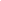 IndikatorKetersediaan kebijakan, Pedoman pengembangan dan pelaksanaan kurikulum sesuai VMTS D3 Keperawatan, Sarjana Ilmu Keperawatan & Profesi NersReorientasi Kurikulum dengan pendekatan tiga literasi baru, integrasi hard skills dan soft skills ke dalam struktur kurikulum, memetakan dan memutakhirkan school of thought / aras keilmuan pendidikan STIKEP PPNI dalam perspektif literasi baru melalui penataan program studi multi strataPersentase kelulusan mahasiswa tepat waktu 100%Lama studi untuk setiap  program D3 Keperawatan 6 semester, Sarjana Ilmu Keperawatan 7 semester & Profesi Ners 2 semesterPersentase keberhasilan studi untuk setiap program 100%Jumlah SKS mata kuliah penguatan visi misi sebanyak 13 sksJumlah pelatihan yang mendukung kearah penguatan visi misi sebanyak 3kali/tahunMetode pembelajaran yang mengarah pada penguatan visi misi sebanyak 100%Jumlah seminar atau kuliah umum mengarah pada penguatan visi misi minimal 2kali/tahunJumlah pelatihan yang mengarah pada penguatan visi misi sebanyak 3 kali/tahunDokumen TerkaitHasil Tracer Studi Pengguna LulusanBuku kurikulum prodi D3 Keperawatan STIKep PPNI Jawa BaratBuku kurikulum prodi Sarjana Ilmu Keperawatan & Profesi Ners STIKep PPNI Jawa BaratRIP dan Renstra “STIKep PPNI Jawa Barat”Dasar HukumUndang-Undang RI No. 12 Tahun 2012 Tentang Pendidikan Tinggi.Perpres No. 8 Tahun 2011 Tentang KKNI.Permenristek Dikti No. 44 Tahun 2015 Tentang Standar Nasional Pendidikan Tinggi.NoPernyataan Isi StandarIndikator Kinerja Utama (IKU)Indikator KinerjaTambahan (IKT)NoPernyataan Isi StandarIndikator Kinerja Utama (IKU)Indikator KinerjaTambahan (IKT)a.Program Studi (PS) dalam menetapkan			standar kompetensi lulusan harus memenuhi kriteria minimal tentang		kualifikasi kemampuan lulusan bidang keperawatan yang meliputi aspek sikap, pengetahuan, dan  keterampilan  yang dinyatakan dalam rumusan capaian pembelajaran lulusan yang mengacu pada deskripsi capaian pembelajaran lulusan KKNI;	dan		memiliki kesetaraan dengan jenjang kualifikasi pada KKNI.IKU 1 : Lulusan Mendapat Pekerjaan yang LayakIKU 2: Mahasiswa Mendapat Pengalaman di Luar KampusIKU 6: Program Studi Bekerjasama dengan Mitra Kelas DuniaIKU 7: Kelas yang Kolaboratif dan PartisipatifIKU 8: Program Studi Berstandar Internasional   IKT untuk IKU 1jumlah lulusan yang berhasil mendapat pekerjaanjumlah lulusan yang studi lanjutjumlah lulusan yang bekerja di dunia industryjumlah lulusan yang melanjutkan dengan beasiswa   IKT untuk IKU 2Jumlah mahasiswa mengikuti pertukaran pelajar di kampus lainJumlah mahasiswa dari luar kampus yang mengambil mata kuliah dari MBKMJumlah mahasiswa magangJumlah mahasiswa melakukan project di desaJumlah mahasiswa mengajar di sekolahJumlah mahasiswa mengikuti penelitianJumlah mahasiswa mengikuti kegiatan wirausahaJumlah mahasiswa melakukan project independenjumlah mahasiswa yang melakukan proyek kemanusiaanjumlah mahasiswa yang berprestasi di tingkat nasionaljumlah mahasiswa yang berprestasi di tingkat internasionalIKT untuk IKU 6jumlah kerjasama penelitian dengan mitrajumlah kerjasama Pendidikan dengan mitrajumlah kerjasama pengabdian kepada masyarakat jumlah dana (Rp) dari mitraIKT untuk IKU 7jumlah SKS pada kurikulum MBKMIKT untuk IKU 8jumlah mahasiswa asingjumlah dosen dan/ atau peneliti asingb.Setiap lulusan pada program studi harus memiliki komptensi sikap yang merupakan perilaku benar dan berbudaya sebagai hasil dari internalisasi dan aktualisasi nilai dan norma yang tercermin dalam kehidupan spiritual dan sosial melalui proses pembelajaran, pengalaman kerja mahasiswa, penelitian dan/atau pengabdian kepada masyarakat yang terkait pembelajaranTingkat kepuasan pengguna lulusan dinilai terhadap aspek etika, adapaun hasil penilaiannya adalah 100 % dan dikategorikan sangat baik.Matriks 6 dan 96 dan 9c.Setiap lulusan harus memilikiKompetensi Pengetahuan yaknimerupakan penguasaan konsep,teori, metode, dan/atau falsafahbidang ilmu tertentu secarasistematis yang diperolehLulusan PS memilikikompetensi pengetahuan,yaitu kemampuanfalsafah ilmu keperawatanyang   terintegrasi denganpengembangan teknologidan informasiTingkat kepuasan pengguna lulusan dinilai terhadap aspek Keahlian pada bidang ilmu (kompetensi utama), hasil penilaiannya adalah 100 % sangat baik.5d1, 5d2, 5e2Matriks 6dan 9 6 dan 9melalui penalaran dalam proses pembelajaran, pengalaman kerja mahasiswa, penelitian dan/atau pengabdian kepada masyarakat yang terkait pembelajaransecara sistematis yang diperoleh melalui penalaran dalam proses pembelajaran, pengalaman kerja mahasiswa, penelitian dan/atau pengabdian kepada masyarakat terkait dengan pembelajaran;e.Setiap lulusan harus memiliki Kompetensi Keterampilan yang  merupakan kemampuan melakukan unjuk kerja dengan menggunakan konsep, teori, metode, bahan, dan/atau instrumen, yang diperoleh melalui pembelajaran, pengalaman kerja mahasiswa, penelitian dan/atau pengabdian kepada masyarakat yang terkaitpembelajaran, mencakup: Lulusan	memiliki keterampilan bidang keperawatan yang terintegrasi dengan perkembangan teknologi dan informasiTingkat kepuasan pengguna lulusan dinilai terhadap kemampuan keterampilan keperawatan,  penggunaan teknologi informasi, kemampuan berkomunikasi, kerjasama			tim				dan pengembangan					diri. Hasil penilaiannya adalah 100 % sangat baik.5d1, 5d2, 5e2Matriks 6 dan 96 dan 9keterampilan umum sebagai kemampuan kerja umum yang wajib dimiliki oleh setiap lulusan dalam rangka menjamin kesetaraan kemampuan lulusan sesuai tingkat program dan jenis pendidikan tinggi; danketerampilan khusus sebagai kemampuan kerja khusus yang wajib dimiliki oleh setiap lulusan sesuai dengan  tingkat keilmuan program studi.f.Program Studi dalam me- Rumuskan Capaian Pembelajaran lulusan harus memuat Kompetensi Pengalaman kerja mahasiswa berupa pengalaman dalam kegiatan di bidang tertentu pada jangka waktu tertentu, berbentuk pelatihan kerja, kerja praktik, praktik kerja lapangan atau bentuk kegiatan lain yang sejenisTingkat kemampuan kerja lulusan STIKep PPNI Jawa Barat untuk program sarjana, yaitu “Mengaplikasikan, mengkaji, membuat desain,memanfaatkan IPTEKS,menyelesaikan masalah”,  dan program magister, yaitu “Mengembangkan IPTEKS melalui riset inter/multi disiplin, inovasi,teruji”Tingkat dan ukuran tempat kerja lulusan kurang dari 5%Jumlah lulusan yang bekerja di badan usaha tingkat internasional/multi nasional kurang dari 5% dari jumlah lulusanDanJumlah lulusan yang bekerja di badan usaha tingkat nasional atau berwirausaha yang berizin lebih dari sama dengan 20% dari jumlahlulusan5d1, 5d2, 5e2Matriks 6 dan 96 dan 9